Орган издания Администрация Лапшихинского сельсоветаЛапшихинский вестникИНФОРМАЦИОННЫЙ ЛИСТ 16 апреля  2020 г.  № 17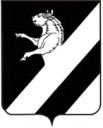 КРАСНОЯРСКИЙ КРАЙ АЧИНСКИЙ РАЙОН АДМИНИСТРАЦИЯ ЛАПШИХИНСКОГО СЕЛЬСОВЕТА ПОСТАНОВЛЕНИЕ16.04.2020                                                                                                                                                                                   № 19– ПГОб ограничительных мерах в целях обеспечения санитарно-эпидемиологического благополучия населения на территории Лапшихинского  сельсовета Ачинского района Красноярского краяВ целях обеспечения санитарно-эпидемиологического благополучия населения на территории  Лапшихинского сельсовета Ачинского района, в соответствии со статьей 31 Федерального закона от 30.03.1999 № 52-ФЗ «О санитарно-эпидемиологическом благополучии населения», пунктом 22 статьи 14 Федерального закона от 06.10.2003 N 131-ФЗ «Об общих принципах организации местного самоуправления в Российской Федерации», Указа Губернатора Красноярского края от 27.03.2020 № 71-уг «О дополнительных мерах, направленных на предупреждение распространения коронавирусной инфекции, вызванной 2019-nCoV, на территории Красноярского края», на основании предложения руководителя Управления Федеральной службы по надзору в сфере защиты прав потребителей и благополучия человека по Красноярскому краю от 14.04.2020 № 24-00-17/02-48223-2020, руководствуясь статьями 14,17 Устава Лапшихинского сельсовета Ачинского района Красноярского края  ПОСТАНОВЛЯЮ:	1. Приостановить до 30.04.2020 включительно посещение гражданами кладбищ, расположенных на территории Лапшихинского сельсовета Ачинского района Красноярского края, за исключением захоронения (подзахоронения).	2. Рекомендовать МО МВД России «Ачинский» обеспечить осуществление контроля за исполнением на территории Лапшихинского сельсовета Ачинского района Красноярского края гражданами ограничений предусмотренных настоящим постановлением.          3.Контроль за  исполнением настоящего постановления оставляю за собой. 	4. Постановление вступает в силу после официального опубликования в информационном листе «Лапшихинский вестник» и подлежит размещению на официальном сайте в сети «Интернет» по адресу: https//lapshiha.ru.Глава сельсовета                                                                                                                                                           О.А. ШмырьЛапшихинский вестник Адрес издателя:С. Лапшиха, ул. Советская, дом 8Т.: 96-3-36Учредитель: администрация Лапшихинского сельсоветаОтветственный за издание: Пергунова Татьяна ВладимировнаИсполнитель: Т.В. ПергуноваЛапшихинский вестник Адрес издателя:С. Лапшиха, ул. Советская, дом 8Т.: 96-3-36Информационный лист «Лапшихинский вестник» утвержден Решением Лапшихинского сельского Совета депутатов от 01.07.2009г. №2-40Р  Тираж 20 экз. Распространяется бесплатноИнформационный лист «Лапшихинский вестник» утвержден Решением Лапшихинского сельского Совета депутатов от 01.07.2009г. №2-40Р  Тираж 20 экз. Распространяется бесплатно